«Нарисуй пословицу» (конкурс рисунков для обучающихся  3,4 классов общеобразовательной организации)Учащиеся 3-4 классов приняли участие в конкурсе рисунков «Нарисуй пословицу»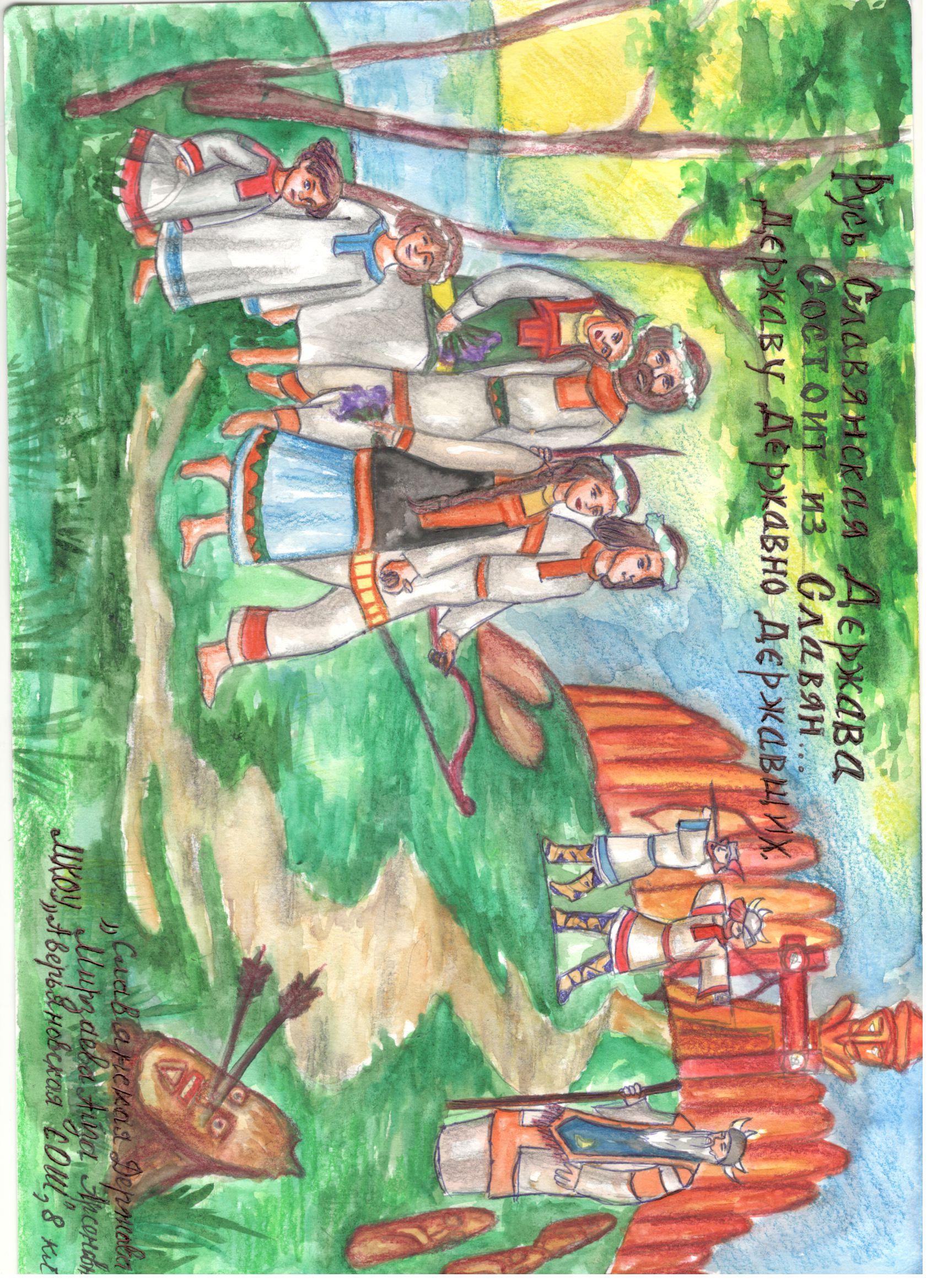 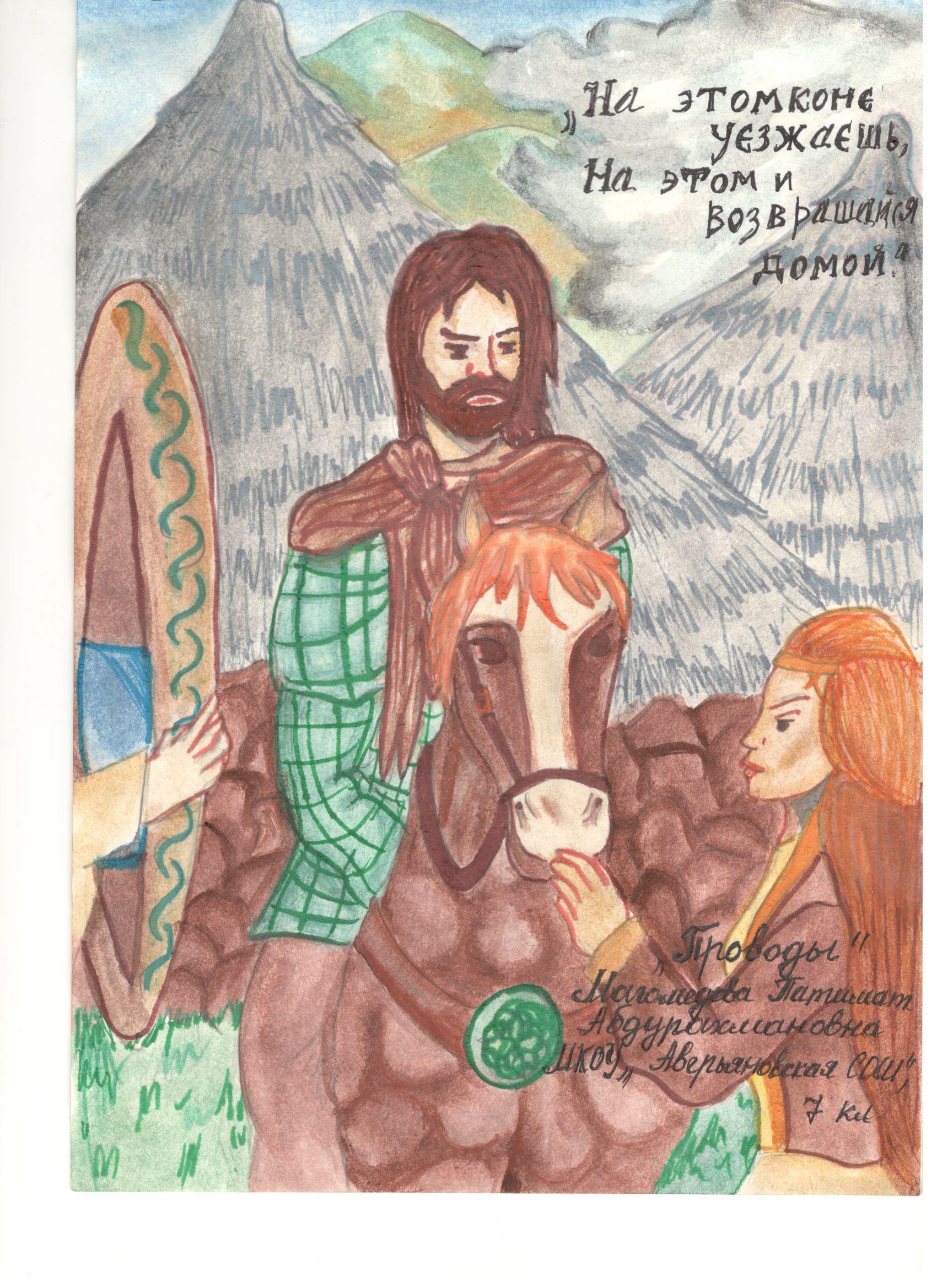 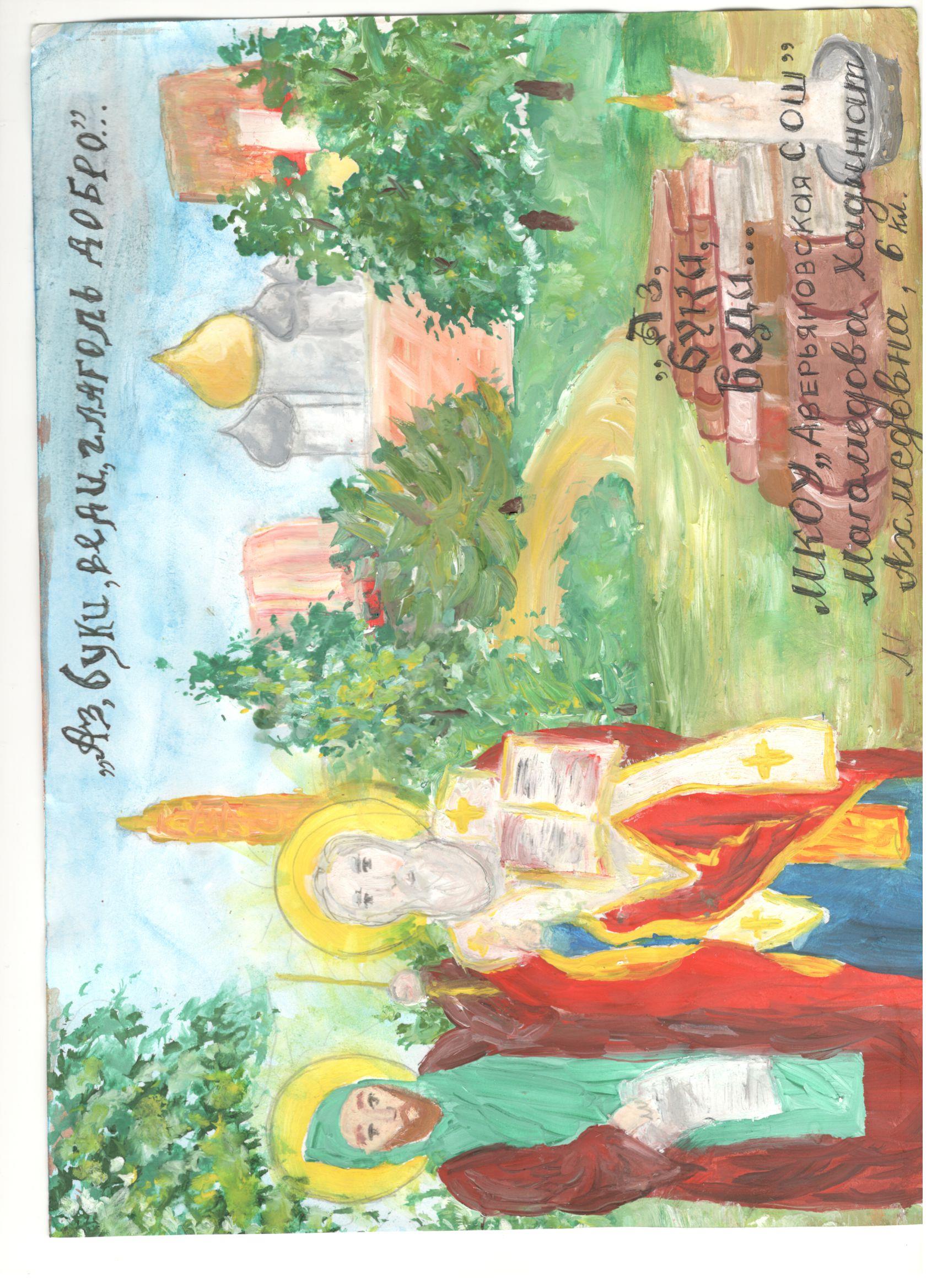 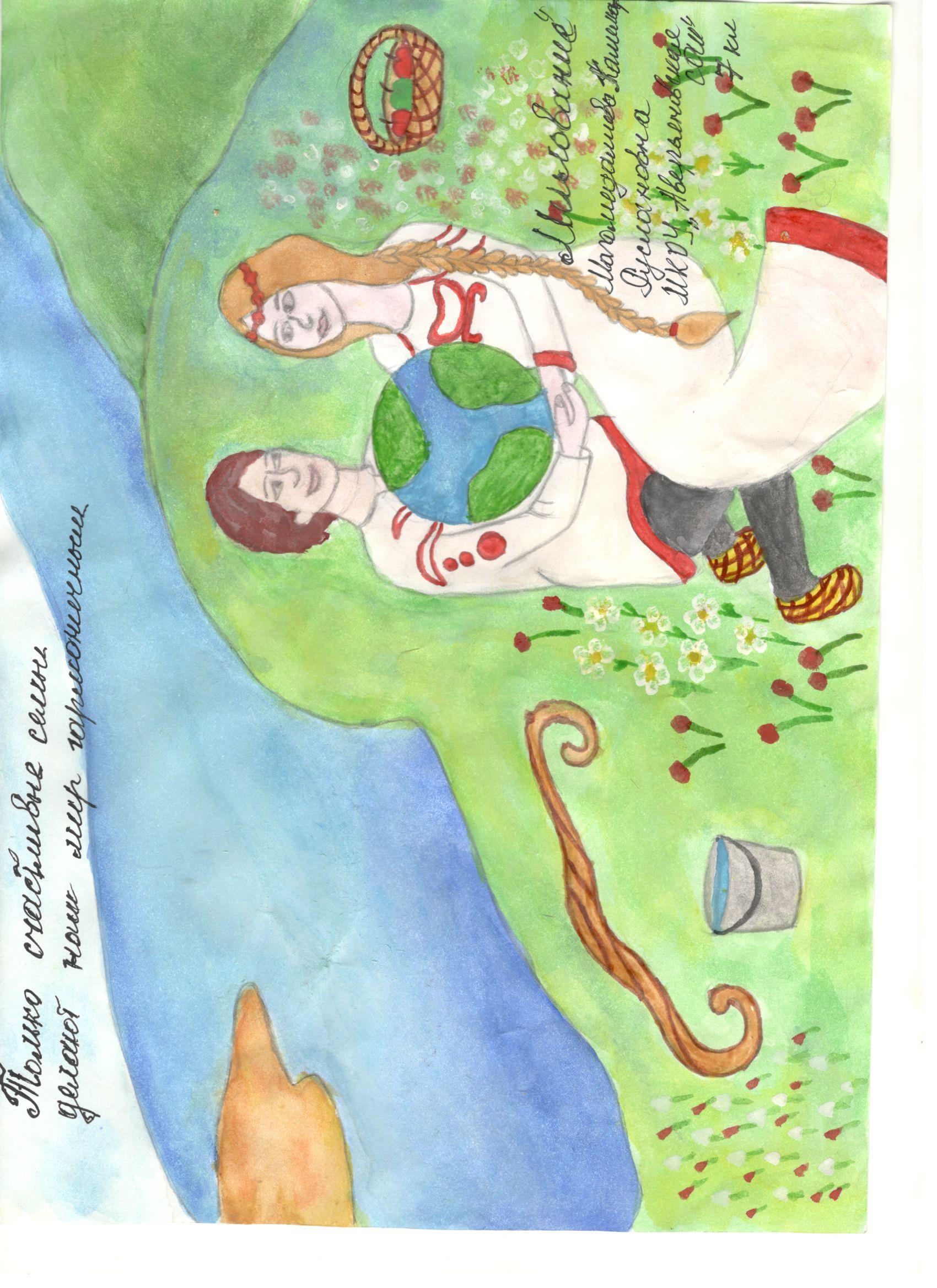 